Publicado en España el 20/11/2020 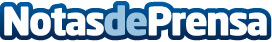 SOLUCIONES ELECTRON: ¿Cómo elegir el punto de carga adecuado para un vehículo eléctrico?La contratación de instalación de puntos de carga individuales para vehículos eléctricos es algo nuevo para muchas personas. Equipo de carga, longitud del cable, rango de precios...  en este artículo se describen valiosos consejos de expertos electricistas a la hora de elegir la instalación de un punto de carga para un coche eléctricoDatos de contacto:SOLUCIONES ELECTRONComunicado de prensa sobre puntos de carga para coches eléctricos650 406 175Nota de prensa publicada en: https://www.notasdeprensa.es/soluciones-electron-como-elegir-el-punto-de Categorias: Internacional Nacional Viaje Automovilismo Madrid Industria Automotriz http://www.notasdeprensa.es